TECHNICAL UNIVERSITY – SOFIA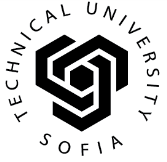 PLOVDIV BRANCH     FACULTY OF ELECTRONICS AND AUTOMATIONFINAL YEAR PROJECTBACHELOR'S   DEGREETITLE:SUPERVISOR:					        STUDENT:PLOVDIV   2023DECLARATION OF ORIGINALITY OF THE FINAL YEAR PROJECTI, the undersigned, ......................................................................................., a student in the Industrial Engineering degree course in the Faculty of Electronics and Automation at the Technical University of Sofia, Plovdiv Branch, graduating during the 20хх/хх academic year, faculty No: .......................................,declare that the foregoing implementation of the specific tasks related to my final year project, entitled:........................................................................................................................................................................................................................................................................................................................with supervisor: ...........................................................................................................  in the volume of ...........  text pages and ........ pages with annexes, including number of figures: .........., number of tables: ..........., is the result of my own work.Date: :.....................				Signature: ..........................................A REVIEW OF THE FINAL YEAR PROJECT BY THE SUPERVISOR The final year project is performed according to the assignment in full volume / in the volume of        %  (please underline the correct answer and if the implementation is less than 100 %, a motivation should be filled in and it is mandatory required upon admission to the presentation of a final year project)and  may / may not be admitted to presentation.Motivation:.............................................................................................................................................................................................................................................................................................................................................................................................................................................................................................................................................................................................................................................................................................................................................................................Signature: ................................(Supervisor)Selected reviewer: ............................................................................................................Signature: ................................(Head of Department)